Supplemental InformationA neural circuit from the paraventricular thalamus to the bed nucleus of the stria terminalis for the regulation of states of consciousness during sevoflurane anesthesia in mice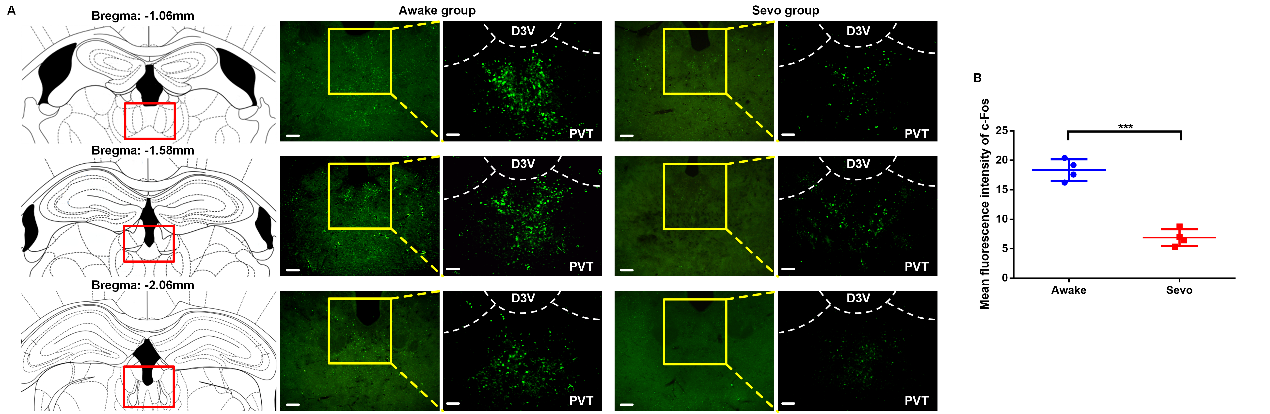 Figure S1. (A) Representative images of c-Fos immunofluorescence in the paraventricular thalamus between the awake and sevoflurane anesthesia groups in female mice. Left: representative brain sections stained with c-Fos (green); scale bar, 200 μm. Right: magnified images; scale bar, 100 μm. D3V, dorsal 3rd ventricle. (B) Quantitative analysis of the intensity of c-Fos in the paraventricular thalamus. (Data are shown as the mean ± SD; ***P < 0.001, n = 4.)Figure S2. (A-B) Time to induction (A) and emergence (B) times with exposure to 2.4% sevoﬂurane (1 MAC) for 30 min after pretreatment with saline or CNO for male mice in the control group (AAV-CaMKIIa-mCherry) and the hM4D group (AAV-CaMKIIa-hM4D-mCherry). (Data are shown as the mean ± SD; *P < 0.05, ***P < 0.001, ****P < 0.0001, n = 12 in each group.) (C-D) Dose–response curves of the loss of the righting reﬂex (C) and the recovery of righting reflex (D) for male mice in the inhibition and control groups.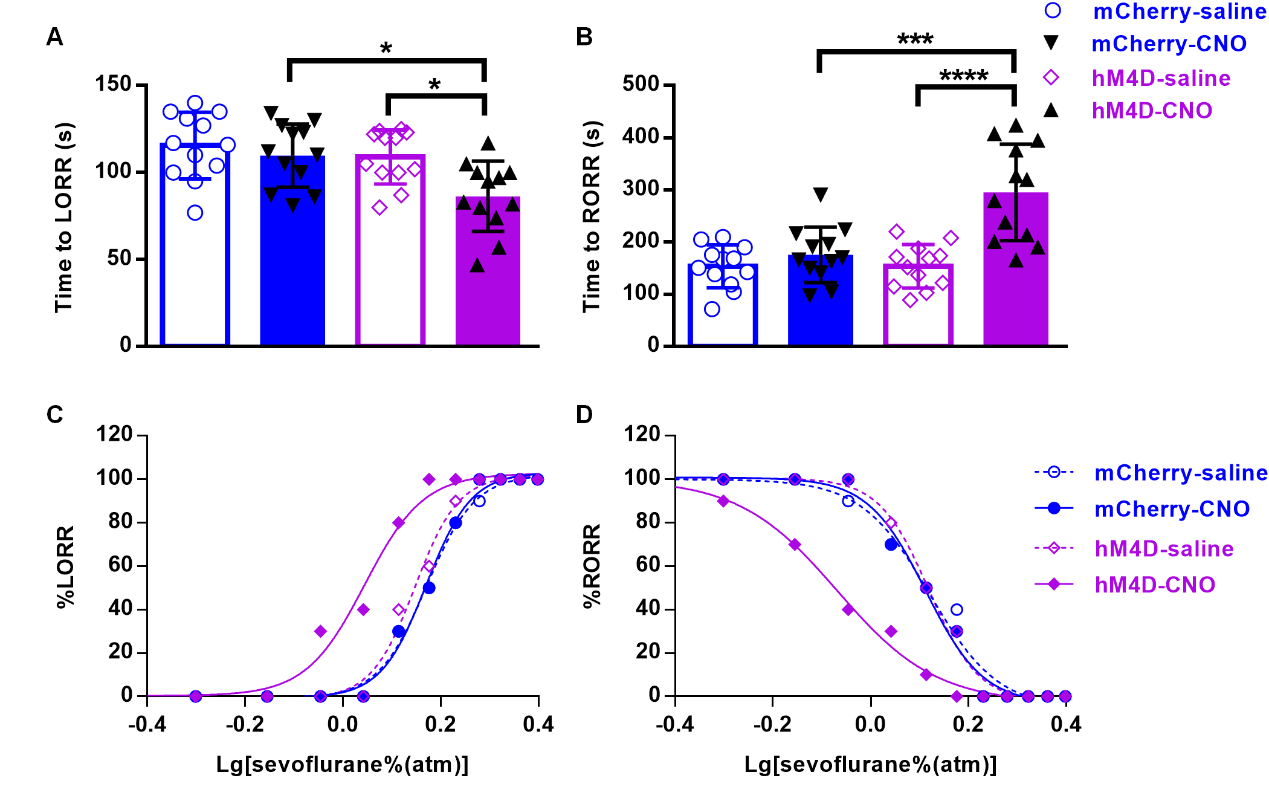 Figure S3. (A-B) Time to induction (A) and emergence (B) times with exposure to 2.4% sevoﬂurane (1 MAC) for 30 min after pretreatment with saline or CNO for female mice in the control group (AAV-CaMKIIa-mCherry) and the hM4D group (AAV-CaMKIIa-hM4D-mCherry). (Data are shown as the mean ± SD; *P < 0.05, ***P < 0.001, ****P < 0.0001, n = 12 in each group.) (C-D) Dose–response curves of the loss of the righting reﬂex (C) and the recovery of the righting reflex (D) for female mice in the PVT inhibition and control groups.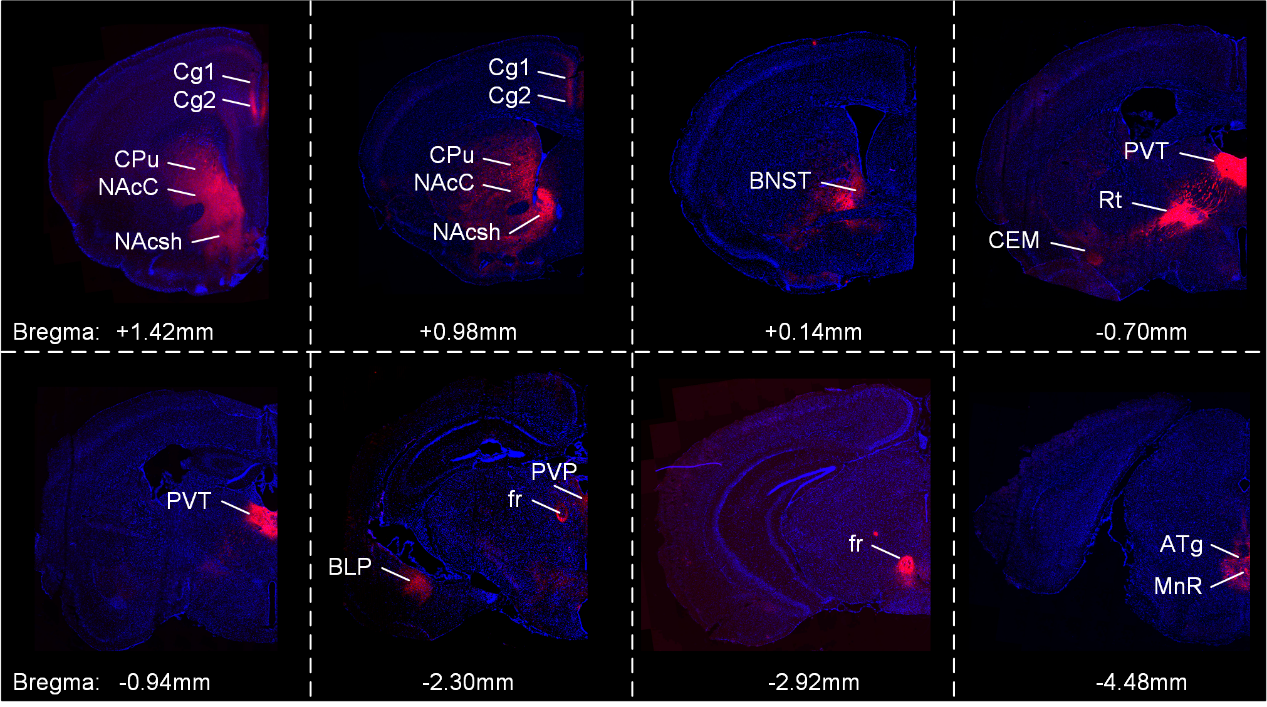 Figure S4. Whole-brain mapping of direct outputs from vglut2+ neurons of the paraventricular thalamus. Example of projections at eight coronal levels from vglut2+ neuron populations of the paraventricular thalamus. Scale bars: 1 mm. Cg, cingulate cortex; CPu, caudate putamen; NAcC, nucleus accumbens core; NAcsh, nucleus accumbens shell; BNST, bed nucleus of the stria terminalis; PVT, paraventricular thalamus; Rt, reticular thalamic nucleus; CEM, central amygdaloid nucleus, medial division; BLP, basolateral amygdaloid nucleus, posterior part; Fr, fasciculus retroflexus; ATg, anterior tegmental nucleus; MnR, median raphe nucleus.Table S1. Table of best-fit values for sevoflurane dose–response curves after the inhibition of paraventricular thalamus glutamatergic neurons in both male and female mice, related to Figure 2F-G (n=20 for each group). MACLORR and MACRORR along with the corresponding 95% confidence intervals (CIs) for the hM4D-CNO group and the control group (mCherry-CNO group and hM4D-saline group) under sevoflurane anesthesia. MACLORR, minimum alveolar concentration at which 50% of the mice lost their righting reflex; MACRORR, minimum alveolar concentration at which 50% of the mice recovered their righting reflex.Table S2. Table of best-fit values for sevoflurane dose–response curves after the inhibition of paraventricular thalamus glutamatergic neurons in male mice, related to Figure S3C-D (n=10 for each group). MACLORR and MACRORR along with the corresponding 95% confidence intervals (CIs) for the hM4D-CNO group and the control group (mCherry-CNO group and hM4D-saline group) under sevoflurane anesthesia. MACLORR, minimum alveolar concentration at which 50% of the mice lost their righting reflex; MACRORR, minimum alveolar concentration at which 50% of the mice recovered their righting reflex.Table S3. Table of best-fit values for sevoflurane dose–response curves after the inhibition of paraventricular thalamus glutamatergic neurons in female mice, related to Figure S4C-D (n=10 for each group). MACLORR and MACRORR along with the corresponding 95% confidence intervals (CIs) for the hM4D-CNO group and the control group (mCherry-CNO group and hM4D-saline group) under sevoflurane anesthesia. MACLORR, minimum alveolar concentration at which 50% of the mice lost their righting reflex; MACRORR, minimum alveolar concentration at which 50% of the mice recovered their righting reflex.Table S4. Table of best-fit values for sevoflurane dose–response curves after the inhibition of the paraventricular thalamus–bed nucleus of the stria terminalis pathway in male mice, related to Figure 7F-G (n=10 for each group). MACLORR and MACRORR along with the corresponding 95% confidence intervals (CIs) for the hM4D-CNO group and the control group (mCherry-CNO group and hM4D-saline group) under sevoflurane anesthesia after the inhibition of paraventricular thalamus glutamatergic neurons. MACLORR, minimum alveolar concentration at which 50% of the mice lost their righting reflex; MACRORR, minimum alveolar concentration at which 50% of the mice recovered their righting reflexTable S5. Arousal responses under sevoflurane continuous steady-state general anesthesia during optogenetic stimulation of the glutamatergic neurons of paraventricular thalamus in male mice, related to Figure 4F-H. Behavioral responses, including spontaneous movements of the limbs, head, and tail, states of the righting reflex and walking, were scored during the 120-s acute optical stimulation of paraventricular thalamus glutamatergic neurons. The total score for each mouse was determined by the sum of all categories. Table S6. Arousal responses under sevoflurane continuous steady-state general anesthesia during optogenetic stimulation of the paraventricular thalamus–bed nucleus of the stria terminalis pathway in male mice, related to Figure 9F-H. Behavioral responses, including spontaneous movements of the limbs, head, and tail, states of the righting reflex and walking, were scored during the 120-s acute optical stimulation of the paraventricular thalamus-bed nucleus of the stria terminalis pathway. The total score for each mouse was determined by the sum of all categories.Chemogenetic inhibition of paraventricular thalamus glutamatergic neurons in both male and female miceChemogenetic inhibition of paraventricular thalamus glutamatergic neurons in both male and female miceChemogenetic inhibition of paraventricular thalamus glutamatergic neurons in both male and female micemCherry-CNOhM4D-salinehM4D-CNOMACLORR, %1.491.431.16MACLORR 95% CI1.46 to 1.531.40 to 1.461.12 to 1.20Hill’s Slope8.8711.058.45Hill’s Slope 95% CI7.18 to 10.579.04 to 13.066.38 to 10.52MACRORR, %1.341.320.95MACRORR 95% CI1.29 to 1.401.29 to 1.340.86 to 1.03Hill’s Slope-7.93-8.17-3.79Hill’s Slope 95% CI-9.70 to -6.16-9.32 to -7.02	-5.07 to -2.51Chemogenetic inhibition of paraventricular thalamus glutamatergic neurons in male miceChemogenetic inhibition of paraventricular thalamus glutamatergic neurons in male miceChemogenetic inhibition of paraventricular thalamus glutamatergic neurons in male micemCherry-CNOhM4D-salinehM4D-CNOMACLORR, %1.501.451.20MACLORR 95% CI1.44 to 1.571.44 to 1.461.18 to 1.21Hill’s Slope8.4113.269.52Hill’s Slope 95% CI5.47 to 11.34	12.07 to 14.448.42 to 10.62MACRORR, %1.381.321.07MACRORR 95% CI1.34 to 1.421.29 to 1.360.94 to 1.22Hill’s Slope-8.52-7.79-3.51Hill’s Slope 95% CI-10.41 to -6.62-9.19 to -6.40	-5.05 to -1.97Chemogenetic inhibition of paraventricular thalamus glutamatergic neurons in female miceChemogenetic inhibition of paraventricular thalamus glutamatergic neurons in female miceChemogenetic inhibition of paraventricular thalamus glutamatergic neurons in female micemCherry-CNOhM4D-salinehM4D-CNOMACLORR, %1.481.401.11MACLORR 95% CI1.43 to 1.531.35 to 1.461.04 to 1.18Hill’s Slope9.399.757.23Hill’s Slope 95% CI6.75 to 12.036.62 to 12.894.25 to 10.21MACRORR, %1.301.320.86MACRORR 95% CI1.23 to 1.361.27 to 1.360.81 to 0.91Hill’s Slope-7.39-8.54-4.32Hill’s Slope 95% CI-9.95 to -4.82-10.91 to -6.17-5.33 to -3.30Chemogenetic inhibition of the paraventricular thalamus – bed nucleus of the stria terminalis pathway in male miceChemogenetic inhibition of the paraventricular thalamus – bed nucleus of the stria terminalis pathway in male miceChemogenetic inhibition of the paraventricular thalamus – bed nucleus of the stria terminalis pathway in male micemCherry-CNOhM4D-salinehM4D-CNOMACLORR, %1.421.401.13MACLORR 95% CI1.38 to 1.471.36 to 1.441.09 to 1.17Hill’s Slope12.368.688.93Hill’s Slope 95% CI8.52 to 16.20	6.66 to 10.70	6.43 to 11.43MACRORR, %1.331.301.03MACRORR 95% CI1.28 to 1.391.26 to 1.350.97 to 1.09Hill’s Slope-7.04-6.16-5.74Hill’s Slope 95% CI-8.83 to -5.24-7.32 to -4.99-7.51 to -3.97IDGroupLeg movementHead movementTailmovementRightingWalkingTotal score1ChR2-on22222102ChR2-on2222193ChR2-on2222084ChR2-on2220065ChR2-on22222106ChR2-on2220067ChR2-on2222198ChR2-on2222191ChR2-off0000002ChR2-off1000013ChR2-off1000014ChR2-off0000005ChR2-off1100026ChR2-off1000017ChR2-off1000018ChR2-off1000011mCherry-on1100022mCherry-on1000013mCherry-on1100024mCherry-on1000015mCherry-on1000016mCherry-on100001IDGroupLeg movementHead movementTailmovementRightingWalkingTotal score1ChR2-on2220062ChR2-on2222083ChR2-on2222194ChR2-on2220065ChR2-on2222196ChR2-on2220067ChR2-on2222198ChR2-on2222081ChR2-off1000012ChR2-off1100023ChR2-off1100024ChR2-off1000015ChR2-off1000016ChR2-off1000017ChR2-off1000018ChR2-off1000011mCherry-on1000012mCherry-on1000013mCherry-on1000014mCherry-on1100025mCherry-on1100026mCherry-on100001